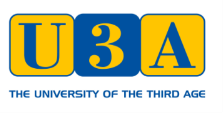 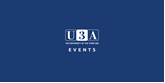 Beneath Your Feet - Hidden Depths of Roman London - The Third Age TrustThursday, 18 May 2017 from 11:00 to 16:00 (BST)The Guildhall Art GalleryGuildhall Yard London EC2V 5AE United KingdomEvent Details THIS EVENT IS FOR U3A MEMBERS ONLYAn exclusive Roman study day for U3A membersDelve into the hidden archaeological world that lies buried beneath the City of London with a day inspired by the Romans.Explore London’s Roman Amphitheatre, visit a seldom-seen mosaic pavement and handle some genuine Roman artefacts with a trained archaeologist.We will examine Roman mosaics and find out how this ancient craft is again being used to decorate London’s streets.The visit to the Roman mosaic pavement involves a short walk and flight of steps.LUNCH IS NOT PROVIDED. ACCESS IS FROM 10.45am FAQsWhat's the refund policy?Should you be unable to attend we cannot refund ticket money unless we are able to offer your place to another U3A member if there is a waiting list.Do I have to bring my printed ticket to the event?We will have a list of attendees so do not worry if you do not have your ticket.Do you have questions about Beneath Your Feet - Hidden Depths of Roman London? Contact The Third Age TrustDo you have questions about Beneath Your Feet - Hidden Depths of Roman London? Contact The Third Age Trust: http://www.u3a.org.uk/